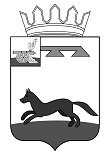 АДМИНИСТРАЦИЯ  МУНИЦИПАЛЬНОГО ОБРАЗОВАНИЯ«ХИСЛАВИЧСКИЙ РАЙОН» СМОЛЕНСКОЙ ОБЛАСТИП О С Т А Н О В Л Е Н И Еот 27 октября 2021 г. № 371О внесении изменений в Порядок предоставления субсидии из бюджета Хиславичского городского поселения муниципальным предприятиям на финансовое обеспечение (возмещение) затрат по подготовке к отопительному сезону Администрация муниципального образования «Хиславичский район» Смоленской области п о с т а н о в л я е т:1. В Порядок предоставления субсидии из бюджета Хиславичского городского поселения муниципальным предприятиям на финансовое обеспечение (возмещение) затрат по подготовке к отопительному сезону, утвержденному Постановлением от 20 сентября 2021 года № 330, внести следующее изменение:в пункте 13 слова «бюджетом муниципального образования «Багратионовский городской округ» заменить словами «бюджетом Хиславичского городского поселения Хиславичского района Смоленской области».Глава муниципального образования «Хиславичский район» Смоленской области                                                                                 А.В. ЗагребаевВизирование правового акта:Визы:Е.Р. Свистун                        _______________          «27» октября 2021 г.Визы:С.В. Русских                          _______________          «27» октября 2021 г.Отп. 1 экз. – в делоИсп. С.Д. Зайцев«27» октября 2021 г.